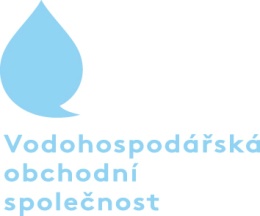 Bližší informace o čistírnách odpadních vodČOV Jičín24 000 občanů z Jičína, Valdic, Popovic, Robous a Vitiněvse využívá ČOV35 000 obyvatel je nyní celková kapacita ČOV 7660 m3/den objemová kapacita čistírny 1 500 tun produkce kalu za rokprodukce kalu je odvážena specializovanou firmou ke kompostováníRekonstrukce a modernizace čistírny odpadních vod v Jičíně proběhla v rámci rozsáhlé investiční akce Cidlina v letech 2008 - 2009. Stavbu prováděla společnost GEOSAN GROUP a.s. a investorem stavby byla Vodohospodářská a obchodní společnost a.s., která získala na akci finanční prostředky z Fondu soudržnosti EU. Náklady na celý projekt tvořily téměř 700 milionů korun. Při rekonstrukci ČOV Jičín byly využity moderní technologie, aby čištění odpadních vod splňovalo veškeré parametry pro jejich vypouštění s ohledem na životní prostředí. Čistíme zde jak splaškové odpadní vody, tak odpadní vody dešťové, za použití mechanicko – biologické technologie čištění. Současně na této ČOV jako v jediné využíváme produkovaný kal ke zplyňování na bioplyn, který používáme dále pro energetický provoz ČOV. Ze zhruba 75 % je tato ČOV energeticky soběstačná. Je zde umístěn také centrální velín a dispečink VOS, odkud je celá ČOV automaticky řízena a je odtud sledován provoz ostatních ČOV a čerpacích stanic odpadních vod společnosti VOS a.s. Od roku 2015 je zde také centralizována zákaznická linka pro hlášení poruch a havárií na vodovodních řadech a kanalizacích.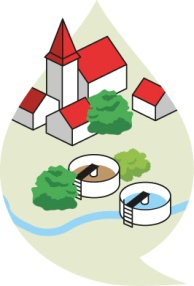 ČOV Hořice8 000 občanů z Hořic využívá ČOV17 000 obyvatel je celková kapacita ČOV 3 066 m3/den objemová kapacita čistírny1 000 tun produkce kalu za rokprodukce kalu je odvážena speciální firmou ke kompostováníČOV v Hořicích byla uvedena do provozu v roce 1995. Čistíme zde jak splaškové odpadní vody, tak odpadní vody dešťové, za použití mechanicko – biologické technologie čištění. Celý proces čištění vod je řízen moderním počítačovým systémem. Stavbu prováděly společnosti KCA ORBIT Brno, Vodohospodářské stavby Hradec Králové a.s. a KUNST Hranice. Technologii čištění odpadní vody a řízení provozu dodávala dánská firma Krüger. V té době se jednalo o unikátní technologii na území ČR. Investorem stavby je město Hořice. V nejbližších letech by měla ČOV projít celkovou rekonstrukcí a modernizací.  ČOV Stará Paka11 000 obyvatel z Nové a Staré Paky využívá ČOV14 000 obyvatel je celková kapacita ČOV 3 821 m3/den objemová kapacita čistírny1 000 tun produkce kalu za rokprodukce kalu je odvážena speciální firmou ke kompostováníRekonstrukce a modernizace čistírny odpadních vod v obci Stará Paka probíhala v období duben 2012 - červenec 2013. Slavnostně byla ČOV otevřena 20. 9. 2013. Při její rekonstrukci byly využity moderní technologie, aby vyčištěná odpadní voda splňovala veškeré parametry pro vypouštěné vody do toků s ohledem na životní prostředí. Čistíme zde jak splaškové odpadní vody, tak odpadní vody dešťové, za použití mechanicko – biologické technologie čištění. Stavbu prováděla společnost Metrostav a.s., investorem stavby je město Nová Paka, které získalo finanční prostředky z Operačního programu Životní prostředí. Celkové náklady stavby byly 95,3 milionů korun bez DPH a dotace činila 66,3 milionů.